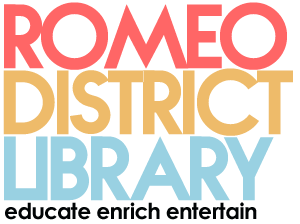 Position OpeningPOSITION:		Part-time LibrarianDUTIES:		*Knowledge of current library theories and practices			*Research and answer reference questions*Perform reader’s advisory work to assist patrons in the selection of materials*Work with patrons in Adult, Teen, and Children’s Services*Interact and work effectively with customers, supervisors, and co-workers*Participate in collection management under supervision of the Operations Manager including: collection evaluation and development; selective weeding*Assist with general operation of the library, including helping opening and closing building; preparing and arranging displays*Communicate effectively in person and in writing*Operate computers including; use of databases; word processing, spreadsheets and other office applications*Work under short time constraints to meet deadlines*Interpret and follow policies and guidelines.*Must be available for flexible work schedule as needed*Perform other duties as assignedLOCATION:		Graubner Library			65821 Van Dyke, Washington, MI 48095QUALIFICATIONS:	*Master’s degree in Library Science from an ALA accredited program or the equivalent combination of appropriate coursework in Library Science and library-related experience	*Demonstrated knowledge of principles and practices of library science and technology and their application to the use of reference tools, book selection, criteria and methodology; and common library resources	*Dependable work habits; attention to detail; ability to work quickly and accurately; reliability; flexibility	*Knowledge of all computer applications and hardware related to performance of the essential functions of the job	*Lift and carry objects up to 50 lbs.RESPONSIBLE TO:	Operations ManagerSALARY:	$17.18 per hour, no benefitsHOURS:	up to 29 hours per week; includes day, weekend, and evening hoursSUBMIT:	Letter of interest, completed job application and resume to:	Claire Lopiccolo, Director	Romeo District Library	65821 Van Dyke	Washington, MI 48095	claire@romeodistrictlibrary.orgwww.romerodistrictlibrary.org